If 100. grams of aluminum react, how much heat is released?  If the reaction released 44,000 kJ, how many grams of aluminum reacted?Titration problems:A 100.0 mL sample of 0.50 M HCl is titrated with 0.10 M NaOH.  The titration was finished after 34.5 mL of NaOH were added.   The indicator used was phenolphthalein.Write the reaction.  Write what color phenolphthalein would be in the beginning_______ At the end________Rewrite the concentration of NaOH using mol/L:Find the volume of NaOH in L:Find the moles of NaOH that reacted:Find the moles of HCl that reacted:Find the concentration of HCl:A 45.7 mL sample of 0.75 M HCl is titrated with 0.22 M NaOH.  The titration was finished after 84.5 mL of NaOH were added.   The indicator used was phenolphthalein.Write the reaction.  Write what color phenolphthalein would be in the beginning_______ At the end________Rewrite the concentration of NaOH using mol/L:Find the volume of NaOH in L:Find the moles of NaOH that reacted:Find the moles of HCl that reacted:Find the concentration of HCl:Tomorrow we will do the above problem in lab.Review #3CλeMis+ry: http://genest.weebly.com     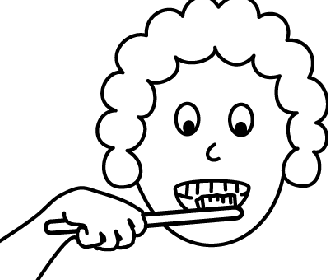 Name_________Period________Reaction 12Al  +  3I2  →  2AlI3       ∆H = -600kJThis reaction produces a colorless solid BUT if you see a purple cloud during the reaction, that comes from I2(s)  I2(g)  due to the highly exothermic heat release.Reaction 28Al(s)  +  3Fe3O4(s)   4Al2O3(s)   +   9Fe(L)         ∆H = -1600kJReaction 3NaOH + HCl    NaCl    HOH